Členská karta účastníka HHLPosty: LÚ, PÚ, SÚ – útočníci, PO, LO – obránci, G – brankář.Činnost v týmu: C – kapitán, A – zástupce kapitána. Předáním členské karty schvaluji užití osobních údajů pro evidence v týmu a HHL, Jméno a číslo dresu může být zveřejněno v rámci výsledků a statistik . Každé jiné použití údajů musím předem schválit. Dále se zavazuji že nikomu neposkytnu, ani jinak neužiji, dostupné osobní informace ostatních členů bez jejich souhlasu. TýmHC DragouniJménoVladimírPříjmeníSytnýČíslo dresu a jméno ( přezdívka)17Nejčastější posty/ činnost v týmu PO, LÚ, SÚRok narození1977Rodné čísloPředá se v případě potřeby lustraceBydliště - obecJižní 223, Záhornice 289 03E-mail         dupaklada@seznam.czTelefon	606586799Hráčská historie po 15tém roceHC Dragouni HC SányFoto 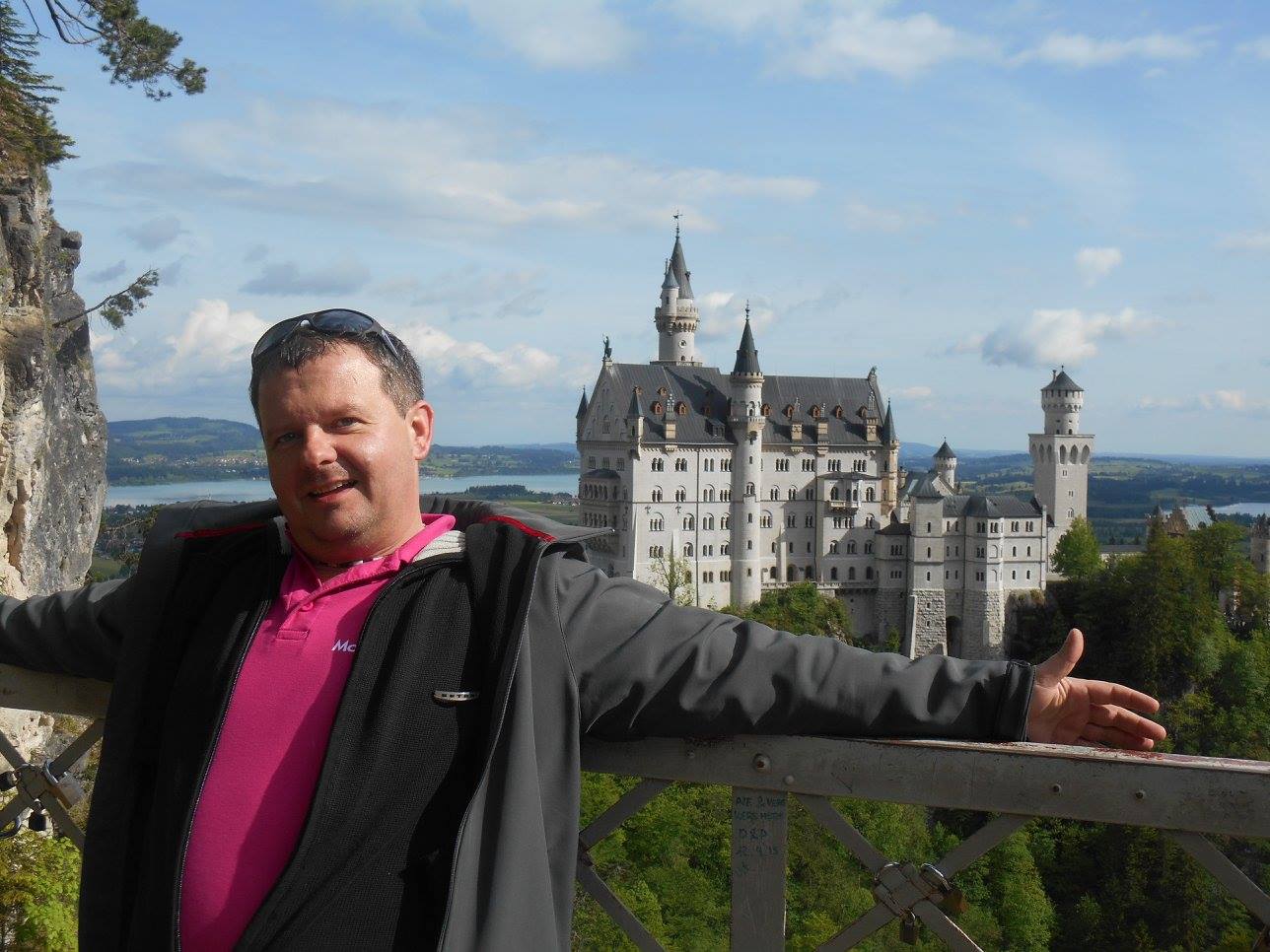 